 Entretien du linge et techniques de repassage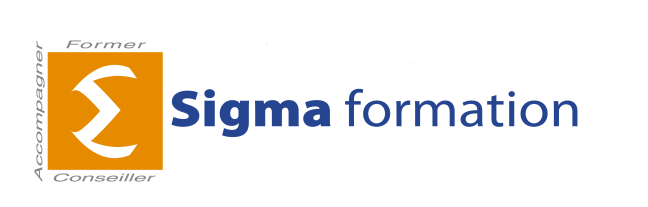 PUBLIC : Intervenants à domicile auprès 
de personnes âgées, personnes dépendantes, personnes en situation de handicap, enfants, 
en poste ou demandeurs d’emploi et/ou en prestation de confort.ObjectifsCe module de formation permet à l’intervenant de professionnaliser ses pratiques en matière de lavage et repassage, en tenant compte des habitudes de la personne aidée.ValidationAttestation de formation.dATE – DurÉE – DELAI D’ACCESDate : Inscription possible toute l’annéeDurée : 1 jour Approfondissement possible sur un jour supplémentaire en fonction des besoins.Possibilité d’organiser la formation 
par demi-journée.Délai d’accès : Réponse sous 72 heures.TARIFTarif de groupe : 850 euros par jourACCESSIBILITE Site internet : www.sigma-formation.frCONTACTAdresse : 29 rue Jacques Hébert 13010 MarseilleTél : 04 91 29 63 88Mail : christelle.sanchez@sigma-formation.frcOntenuReconnaissance et étude des principales fibres naturelles et synthétiquesConnaissance des pictogrammes, explication des codes d’entretienOrganisation du tri du lingeConnaissance des produits de lavage et de détachage selon les fibres Techniques de détachage et produitsUtilisation des machines et normesUtilisation du séchage et normesTechniques de repassage (selon contexte familial)Utilisation des matériels et produitsPliage du linge, rangement (en fonction des habitudes de l’employeur et du bénéficiaire)Petits travaux de réfection du linge (ourlets, boutons, reprises…)Adaptation aux habitudes de la personne aidéeHygiène et sécurité - ErgonomieMODALITE pédagogiqueUne pédagogie interactive et 
dynamique à partir de l’expérience 
des participantsCas concretsMise en situation Apport méthodologiqueEQUIPE PEDAGOGIQUEL’équipe pédagogique, coordinateurs et formateurs, est spécialisée dans la formation d’adultes et possède les qualifications et les expériences professionnelles dans le domaine de la formation et/ou des métiers visés par la formation.